Değerli Çalışma Arkadaşlarım,Akademik Personel Memnuniyet Anketi, Bölümümüzde eğitim ve öğretimin kalitesini yükseltmek amacıyla yürütülen değerlendirme çalışmalarının önemli bir parçasıdır. Ankette yer alan maddelere vereceğiniz samimi ve içten cevaplar, sizlere daha nitelikli eğitim-öğretim hizmeti sunmamıza yardımcı olacaktır. Değerli katkılarınız için teşekkür ederiz.DEKANLIK                                      AKADEMİK PERSONEL MEMNUNİYET ANKETİ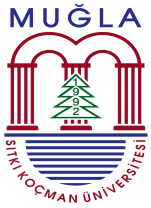                                       AKADEMİK PERSONEL MEMNUNİYET ANKETİ                                      AKADEMİK PERSONEL MEMNUNİYET ANKETİ                                      AKADEMİK PERSONEL MEMNUNİYET ANKETİBELGE NO: 1FORM NO: SÜM ANK FORM 1SAYFA SAYISI:1YAYIM TARİHİ: 16/05/2022Değerlendirme Tarihi: Değerlendirme Tarihi: Değerlendirme Tarihi: Değerlendirme Tarihi: Değerlendirme Tarihi: Değerlendirme Tarihi: Değerlendirme Tarihi: Değerlendirme Tarihi: BÖLÜM HAKKINDA BÖLÜM HAKKINDA DeğerlendirmeDeğerlendirmeDeğerlendirmeDeğerlendirmeDeğerlendirme1. Hiç Katılmıyorum  2. Katılmıyorum  3. Kısmen katılıyorum  4. Katılıyorum  5. Kesinlikle Katılıyorum1. Hiç Katılmıyorum  2. Katılmıyorum  3. Kısmen katılıyorum  4. Katılıyorum  5. Kesinlikle Katılıyorum123451Bölüm çalışma ofislerini hijyen koşulları açısından yeterli buluyorum.2Bölüm dersliklerindeki teknolojik altyapı (internet, projeksiyon, kişisel/taşınabilir bilgisayar, kumanda vb.) imkanlarını yeterli buluyorum.3Bölüm binası dışındaki dersliklerdeki teknolojik altyapı imkânlarını yeterli buluyorum.4Bölüm çalışma ofislerini donanım açısından yeterli buluyorum.5Bölüm binasının fiziksel şartlarını (ısı, ışık, bina tasarımı vb.) ve hijyen koşullarını yeterli buluyorum.6Bölümün teknik şartlarını (bilgisayar, yazıcı, büro malzemeleri vb.) yeterli buluyorum.7Bölümün kırtasiye desteklerini yeterli buluyorum.8Bölümün bilimsel çalışmalarımı sürdürme konusundaki desteklerini yeterli buluyorum.9Bölümümde işlerimi yürütmek için ihtiyaç duyduğum bilgiye kolayca ve zamanında ulaşabiliyorum.10Bölümümde ders yükü paylaşımının adil olduğunu düşünüyorum.11Bölümümdeki idari personelin kendinden beklenen işleri zamanında gerçekleştirdiğini düşünüyorum.12Bölümün düzenlediği sosyal, kültürel ve mesleki faaliyetleri yeterli buluyorum.BELİRTMEK İSTEDİĞİNİZ DİĞER GÖRÜŞLERİNİZİ KISACA YAZABİLİRSİNİZ.BELİRTMEK İSTEDİĞİNİZ DİĞER GÖRÜŞLERİNİZİ KISACA YAZABİLİRSİNİZ.BELİRTMEK İSTEDİĞİNİZ DİĞER GÖRÜŞLERİNİZİ KISACA YAZABİLİRSİNİZ.BELİRTMEK İSTEDİĞİNİZ DİĞER GÖRÜŞLERİNİZİ KISACA YAZABİLİRSİNİZ.BELİRTMEK İSTEDİĞİNİZ DİĞER GÖRÜŞLERİNİZİ KISACA YAZABİLİRSİNİZ.BELİRTMEK İSTEDİĞİNİZ DİĞER GÖRÜŞLERİNİZİ KISACA YAZABİLİRSİNİZ.BELİRTMEK İSTEDİĞİNİZ DİĞER GÖRÜŞLERİNİZİ KISACA YAZABİLİRSİNİZ.BELİRTMEK İSTEDİĞİNİZ DİĞER GÖRÜŞLERİNİZİ KISACA YAZABİLİRSİNİZ.